From: Jakub Tuček [mailto:jakub.tucek@in-eko.cz] 
Sent: Thursday, August 24, 2017 7:16 AM
To: Laitoch David, Ing. <laitoch@vakpr.cz>
Subject: Re: objednávka servisuDobrý den,Děkuji za zaslání objednávky, potvrzujeme její přijetí. Vhledem k tomu, že již máme všechny náhradní díly již nachystány zpětná montáž by byla možná ve středu tj. 30.8.2017Prosím o potvrzení termínu instalace.S pozdravemJakub TučekServis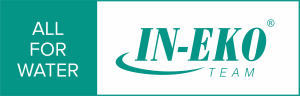 IN-EKO TEAM s.r.o.
Trnec 1734, 666 03 Tišnov
Czech Republicjakub.tucek@in-eko.cz
LinkedIn | Facebook
www.in-eko.cz | www.in-eko.comMOB
PHO
FAX+420 773 757 606
+420 549 415 234
+420 549 412 383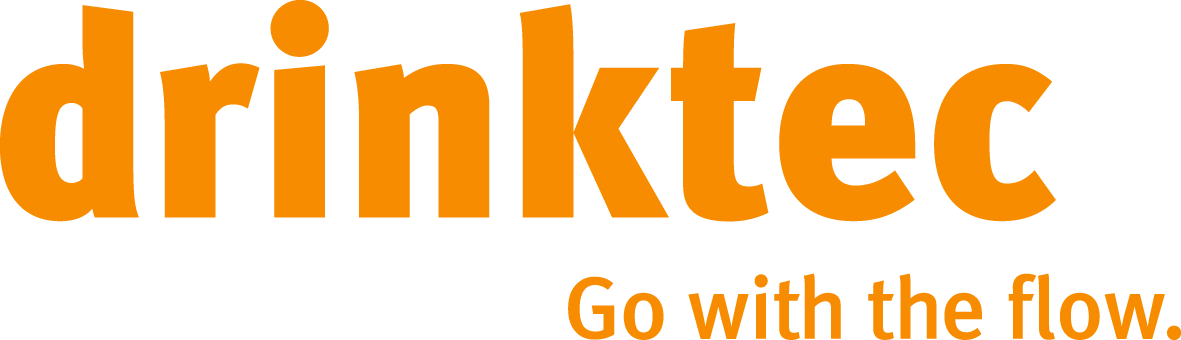 11. - 15. September 2017
Messe München, Germany
Stand 448, Hall B2
See you there!